                                   CV(Curriculum Vitae                                               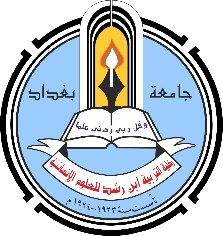 First: Academic CertificatesSecond:CoursesThird:Academic ResearchesFourth:Occupation/StatusFifth:Teaching Experiences Sixth:Activities Seventh:Higher Studies SupervisionNote: I have been newly transferred to Ministry of Higher Education and Scientific Research on January ninth 2020.University of Baghdad-College of Education/IbnRushdFull NameSundus AbdulJabbar KamilAcademic Certificate  DoctorateDoctorateAcademic RankAsst. Prof.FacultyEnglishEnglishMajor English Language TeachingCredentialsCredentialsCredentialsCredentialsCredentialsBachelor(BC.)Bachelor(BC.)Bachelor(BC.)Bachelor(BC.)Bachelor(BC.)UniversityCollegeDepartment       Department       YearMustansiriyaCollege of ArtsTranslationTranslation1990Master(M.D)Master(M.D)Master(M.D)Master(M.D)Master(M.D)UniversityCollegeDepartmentDepartmentYearDialaCollege of EducationEnglishEnglish2008Thesis Topic in Arabicالمشاكل  التي تواجه الطلبة العراقيين متعلمي اللغة الانكليزية لغة اجنبية في الاضافات  الاشتقاقية والصرفيةالمشاكل  التي تواجه الطلبة العراقيين متعلمي اللغة الانكليزية لغة اجنبية في الاضافات  الاشتقاقية والصرفيةالمشاكل  التي تواجه الطلبة العراقيين متعلمي اللغة الانكليزية لغة اجنبية في الاضافات  الاشتقاقية والصرفيةالمشاكل  التي تواجه الطلبة العراقيين متعلمي اللغة الانكليزية لغة اجنبية في الاضافات  الاشتقاقية والصرفيةDoctorate(PH.D)Doctorate(PH.D)Doctorate(PH.D)Doctorate(PH.D)Doctorate(PH.D)UniversityCollegeDepartmentDepartmentYearBaghdadCollege of Education/IbnRushdPsychological SciencesPsychological Sciences2012Dissertation Topic in Arabicمعرفة ادراك ومستوى الكفاية التواصلية لدى طلبة الجامعة دارسي اللغة الانكليزية لغة اجنبيةمعرفة ادراك ومستوى الكفاية التواصلية لدى طلبة الجامعة دارسي اللغة الانكليزية لغة اجنبيةمعرفة ادراك ومستوى الكفاية التواصلية لدى طلبة الجامعة دارسي اللغة الانكليزية لغة اجنبيةمعرفة ادراك ومستوى الكفاية التواصلية لدى طلبة الجامعة دارسي اللغة الانكليزية لغة اجنبيةThe Course TitleDateNo.Topics1.PERFORMANCE OF IRAQI   EFL   UNIVERSITY  LEARNERS IN  COMPOUNDING2.ENHANCING IRAQI STUDENTS’ LEARNING THROUGH HUMOUROUS LANGUAGE CLASSROOM3.Enhancing EFL College Students’ LanguageProficiency through Sociocultural CompetenceNo.TitlePositionFrom year to …No.SubjectStageUniversity/College/Dep.Academic ReadingSecondCollege of Education/English DepGrammarSecondCollege of Education/English DepNo.ActivityNo. of TimesCommittee MembershipConferences3SymposiumWorkshopSocial ActivitiesAcademic Seminar1No.Student’s NameThesis/Dissertation TopicAcademic Degree/Date